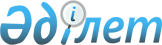 Қазақстан Республикасы Үкiметiнiң 2001 жылғы 22 қаңтардағы N 92 қаулысына толықтырулар мен өзгерiстер енгiзу туралыҚазақстан Республикасы Үкіметінің 2003 жылғы 4 сәуірдегі N 326 қаулысы      Қазақстан Республикасының Үкiметi қаулы етеді: 

      1. "Қазақстан Республикасы түзеу мекемелерiнiң материалдық-техникалық базасын жақсартудың 2001-2005 жылдарға арналған бағдарламасы туралы" Қазақстан Республикасы Үкiметiнiң 2001 жылғы 22 қаңтардағы N 92 қаулысына  (Қазақстан Республикасының ПҮКЖ-ы, 2001 ж., N 3, 28-құжат) мынадай толықтырулар мен өзгерiстер енгiзiлсiн: 

      тақырыпта және мәтiнде: 

      "түзеу мекемелерiнiң" деген сөздерден кейiн "және тергеу изоляторларының" деген сөздермен толықтырылсын; 

      "2005" деген сандар "2003" деген сандармен ауыстырылсын; 

      кiрiспедегi "Қазақстан Республикасы Үкiметiнiң 1999 жылғы 30 желтоқсандағы N 2028-124 қаулысымен бекiтiлген" деген сөздер алынып тасталсын; 

      көрсетiлген қаулымен бекiтiлген Қазақстан Республикасы түзеу мекемелерiнiң материалдық-техникалық базасын жақсартудың 2001-2005 жылдарға арналған бағдарламасында: 

      тақырыпта және мәтiнде: 

      "түзеу мекемелерiнiң" деген сөздерден кейiн "және тергеу изоляторларының" деген сөздермен толықтырылсын; 

      "2005" деген сан "2003" деген санмен ауыстырылсын; 

      "2. Кiрiспе" деген бөлiмнiң бiрiншi абзацында: 

      "4.3.5.2." деген сандар "4.3.28." деген сандармен ауыстырылсын; 

      "Қазақстан Республикасы Үкiметiнiң 1999 жылғы 30 желтоқсандағы N 2028-124 қаулысымен бекiтiлген" деген сөздер алынып тасталсын; 

      "3. Қазақстан Республикасы қылмыстық-атқару жүйесiнiң қазiргi жағдайын талдау" деген бөлiмнiң "2001-2005 жылдар кезеңiнде республиканың тергеу изоляторларындағы арнайы контингент санының болжамы" деген 5-кестесiнен кейiнгi үшiншi абзац алынып тасталсын; 

      "5. Бағдарламаның негiзгi бағыттары және оны iске асырудың тетiктерi" деген бөлімнің бесiншi абзацындағы "Пенитенциарлық" деген сөз кiшi әрiппен жазылып, алдынан "Тергеу изоляторларынан басқа," деген сөздермен толықтырылсын; 

      "6. Қажеттi ресурстар және бағдарламаны қаржыландыру көздерi" деген бөлiм осы қаулыға 1-қосымшаға сәйкес жаңа редакцияда жазылсын; 

      "8. Қазақстан Республикасы түзеу мекемелерiнiң материалдық-техникалық базасын жақсарту бағдарламасын iске асыру жөнiндегi iс-шаралар жоспары" деген бөлiм осы қаулыға 2-қосымшаға сәйкес жаңа редакцияда жазылсын. 

      2. Осы қаулы қол қойылған күнiнен бастап күшіне енедi.       Қазақстан Республикасының 

      Премьер-Министрі 

Қазақстан Республикасы   

Үкiметінiң         

2003 жылғы 4 сәуірдегі   

N 326 қаулысына      

1-қосымша               6. Қажеттi ресурстар және бағдарламаны қаржыландыру көздерi       Бағдарламаны жылдар бойынша қаржыландыру қажеттілігі 

------------------------------------------------------------------ 

Р/с!    Іс-шара       !Болжам.!Қаржы. !   Бюджеттік өтінімдегі 

 N !                  !ды шы. !ландыру!  бюджеттік бағдарламалар 

   !                  !ғыстар ! көзі  !--------------------------- 

   !                  !(млн.  !       !Бюджет. !Сомасы (млн. теңге) 

   !                  !теңге) !       !тік бағ.!------------------ 

   !                  !       !       !дарлама.! 2001 ! 2002 !2003 

   !                  !       !       !ның коды! жыл  ! жыл  !жыл 

------------------------------------------------------------------ 

1   Ақтөбе облысының     389            42; 306    89     -   300 

    Жем кентiндегi 

    әскери объектiнi 

    1500 орынды қатаң 

    peжимдегі түзеу 

    колониясы етiп 

    қайта жаңарту 2   Шығыс Қазақстан      223            42; 300;  45,1    40 137,9 

    облысының Солнеч.                     305 

    ный кентiндегi 

    әскери қалашықты 

    300 орынды толты. 

    ру лимиті бар 

    сотталған әйел. 

    дердi ұстауға 

    арналған түзеу 

    колониясы етiп 

    қайта жаңарту 3   Өскемен қаласын.    55,7   респуб.     42     55,7     -   - 

    дағы тәрбие коло.          ликалық 

    ниясын 300 орынды          бюджет 

    толтыру лимиті 

    бар сотталған 

    кәмелетке толма. 

    ғандарды ұстауға 

    арналған тәрбие 

    колониясы етiп 

    күрделi жөндеу 4   Алматы облысы.       15              42; 300   5     10    - 

    ның Заречный 

    кентіндегі түзеу 

    қоныс колониясын 

    1500 орынды 

    толтыру лимитi 

    бар қатаң режим. 

    дегi түзеу коло. 

    ниясы етiп қайта 

    жаңарту 5   Орал қаласындағы    10,05            42; 300    7   3,051   - 

    түзеу қоныс 

    колониясын 900 

    орынды толтыру 

    лимитi бар қатаң 

    peжимдегi түзеу 

    колониясы етiп 

    қайта жаңарту 6   Қызылорда қаласын.  456,15         42; 300; 30,2  115,949  310 

    дағы қабырға ма.                     303 

    териалдары зауы. 

    тының базасында 

    1000 орынды тол. 

    тыру лимитi бар 

    жалпы режимдегi 

    түзеу колониясы 

    етiп қайта жаңарту 7   Атырау қаласындағы    44           42; 300    4     40     - 

    бұрынғы кәсiптiк 

    техникалық училище 

    ғимаратын 300 

    орынды сотталған 

    әйелдердi ұстауға 

    арналған түзеу 

    колониясы етiп 

    қайта жаңарту 8   Жамбыл облысындағы    415          42; 300;   24    91   300 

    психоневрологиялық                   304 

    үй-интернатын 1200 

    орынды толтыру 

    лимитi бар жалпы 

    peжимдегi түзеу 

    колониясы етiп 

    қайта жаңарту 9   Қарағанды қаласында   127          42; 304   100    27    - 

    336 орынды толтыру 

    лимитi бар тергеу 

    изоляторының режим. 

    дік корпусын салу 10  Алматы қаласында      858,1        42; 304;  237,5  280  340,6 

    1500 орынды толтыру                  304 

    лимитi бар тергеу 

    изоляторын салу 11  Шымкент қаласында     345          42; 304;  145    100  100 

    1000 орынды толтыру                  304 

    лимиті бар тергеу 

    изоляторын салу 12  Ақтау қаласындағы     690,3 респуб. 42; 304;  100  133  457,3 

    әскери-техникалық           ликалық   304 

    мектептi 510 орынды         бюджет 

    толтыру лимиті бар 

    тергеу изоляторы 

    етіп қайта жаңарту 13  Павлодар қаласында   223,5          42; 304;  22,5  100  101 

    600 орынды толтыру                    304 

    лимиті бар тергеу 

    изоляторының 

    режимдiк корпусын 

    салу 14  Астана қаласындағы    5                42       5     -    - 

    2000 орынды тергеу 

    изоляторын қайта 

    жаңарту және 

    кеңейту 15  6 түзеу мекемесi.    178             201; 201   -    89   89 

    нiң инженерлiк- 

    техникалық құрылыс. 

    тарын қайта жаңарту 

    мен жөндеу 16  Тергеу изолятор.      50             203; 203   -    25   25 

    ларын инженерлік- 

    техникалық күзет 

    құралдарымен жабдық. 

    тау 17  Түзеу колониялары     33,6           42; 200   13,6   -   20 

    үшін арнайы автомо. 

    бильдер сатып алу 18  Тергеу изоляторлары   16,64  Респуб.    202     -    -   16,64 

    үшiн арнайы көлiк            ликалық 

    сатып алу (Арнайы            бюджет 

    контингентті тасы. 

    малдауға арналған 

    автомобильдер)     Tүзеу колониялары 

    бойынша жиыны        1819,5                 273,6  389  1156,9 

    Тергеу изоляторлары 

    бойынша жиыны        2315,54                610    665  1040,54     БАРЛЫҒЫ              4135,04                883,6 1054  2197,44 

------------------------------------------------------------------       Ескерту. 

      1. Әділет министрлігi бюджеттiк бағдарламаларының атауы: 

      200-бағдарламаның коды - "Қылмыстық-атқару жүйесiн жабдықтармен, мүкаммалмен, арнайы мақсаттағы құралдармен және көлiк құралдарымен жарақтандыру"; 

      201-бағдарламаның коды - "Түзеу мекемелерiн инженерлiк-техникалық күзет құралдарымен жарақтандыру"; 

      300-бағдарламаның коды - "Түзеу мекемелерiн салу, қайта жаңарту және күрделi жөндеу"; 

      303-бағдарламаның коды - "Қызылорда қаласындағы қабырға материалдары зауытының базасында жалпы режимдегi түзеу колониясы етiп қайта жаңарту"; 

      304-бағдарламаның коды - "Жамбыл облысындағы психоневрологиялық үй-интернатын жалпы режимдегi түзеу колониясы етiп қайта жаңарту"; 

      305-бағдарламаның коды - "Шығыс Қазақстан облысының Солнечный поселкесiндегi әскери қалашықты әйелдерге арналған түзеу колониясы етіп қайта жаңарту"; 

      306-бағдарламаның коды - "Ақтөбе облысының Жем кентiндегi "Eмбi-5" әскери объектiсiн қатаң режимдегi түзеу колониясы етiп қайта жаңарту". 

      2. Iшкi iстер министрлiгi бюджеттiк бағдарламаларының атауы: 

      42-бағдарламаның коды - "Tepгeу изоляторларын және түзеу мекемелерiн салу, қайта жаңарту және күрделi жөндеу"; 

      202-бағдарламаның коды - "Iшкi iстер органдарын жабдықпен, арнайы мақсаттағы құралдармен және көлікпен жарақтандыру"; 

      203-бағдарламаның коды - "Tepгeу изоляторларын инженерлiк-техникалық күзет құралдарымен жарақтандыру"; 

      304-бағдарламаның коды "Tepгeу изоляторларын салу, қайта жаңарту және күрделi жөндеу". 

      3. Бағдарламаны қаржыландыру республикалық бюджет қаражаты есебiнен жүзеге асырылады. 

      2001-2003 жылдарға арналған Бағдарламаны iске асыруға арналған бюджет қаражатына қажеттiлiк 4135,04 млн. теңгенi құрайды. Қазақстан Республикасы   

Үкiметінiң         

2003 жылғы 4 сәуірдегі   

N 326 қаулысына      

2-қосымша               8. Қазақстан Республикасының түзеу мекемелерi мен тергеу изоляторларының материалдық-техникалық базасын жақсартудың 2001-2003 жылдарға арналған бағдарламасын iске асыру жөнiндегi ic-шаралар жоспары 

------------------------------------------------------------------ 

Р/с!      Іс-шара      ! Аяқтау !Орында.! Іске  !Болжамды! Қаржы. 

 N !                   ! нысаны !луына  ! асыру !шығыстар!ландыру 

   !                   !        !жауап. ! (орын.! (млн.  ! көзі 

   !                   !        !тылар  ! дау)  ! теңге) ! 

   !                   !        !       !мерзімі!        ! 

------------------------------------------------------------------ 

1   Өскемен қаласындағы Үкіметке   ӘдМ   2001 ж.   55,7      РБ 

    300 орынды толтыру  есеп 

    лимитi бар соттал.  беру 

    ған кәмелетке тол. 

    мағандарды ұстауға 

    арналған тәрбие 

    колониясын күрделi 

    жөндеу 2   Астана қаласындағы  Үкіметке   ІІМ   2001 ж.     5       РБ 

    2000 орынды тергеу  есеп 

    изоляторын қайта    беру 

    жаңарту және кеңей. 

    ту 3   Алматы облысының    Үкіметке   ӘдМ   2001-      15       РБ 

    Заречный кентiндегi есеп беру        2002 жж. 

    түзеу қоныс коло. 

    ниясын 1500 орынды 

    толтыру лимитi бap 

    қатаң режимдегi 

    түзеу колониясы 

    етіп қайта жаңарту 4   Орал қаласындағы    Үкіметке   ӘдМ   2001-      10,05    РБ 

    түзеу қоныс коло.   есеп беру        2002 жж. 

    ниясын 900 орынды 

    толтыру лимитi бар 

    қатаң режимдегi 

    түзеу колониясы 

    етiп қайта жаңарту 5   Атырау қаласындағы  Үкіметке   ӘдМ   2001-        44     РБ 

    бұрынғы кәсіптік    есеп беру        2002 жж. 

    техникалық училище 

    ғимаратын 300 

    орынды сотталған 

    әйелдердi ұстауға 

    арналған түзеу 

    колониясы етiп 

    қайта жаңарту 6   Қарағанды қаласын.  Үкіметке   ІІМ   2001-        127    РБ 

    да 336 орынды       есеп беру        2002 жж. 

    толтыру лимитi 

    бар тергеу изоля. 

    торының режимдiк 

    корпусын салу 7   Ақтөбе облысының    Үкіметке   ӘдМ   2001-        389    РБ 

    Жем кентiндегі      есеп беру        2003 жж. 

    әскери объектiнi 

    1500 орынды қатаң 

    режимдегi түзеу 

    колониясы етіп 

    қайта жаңарту 8   Шығыс Қазақстан     Үкіметке   ӘдМ   2001-        223    РБ 

    облысының Солнеч.   есеп беру        2003 жж. 

    ный кентiндегi 

    әскери қалашықты 

    300 орынды толтыру 

    лимитi бар соттал. 

    ған әйелдердi 

    ұстауға арналған 

    түзеу колониясы 

    етiп қайта жаңарту 9   Қызылорда қаласын.  Үкіметке   ӘдМ   2001-       456,15  РБ 

    дағы қабырға мате.  есеп беру        2003 жж. 

    риалдары зауытының 

    базасында 1000 

    орынды толтыру 

    лимитi бар жалпы 

    режимдегi түзеу 

    колониясы етiп 

    қайта жаңарту 10  Жамбыл облысындағы  Үкіметке    ӘдМ  2001-       415     РБ 

    психоневрологиялық  есеп беру        2003 жж. 

    үй-интернатын 1200 

    орынды толтыру 

    лимиті бар жалпы 

    режимдегi түзеу 

    колониясы етiп 

    қайта жаңарту 11  Алматы қаласында    Үкіметке    ІІМ  2001-      858,1    РБ 

    1500 орынды толтыру есеп беру        2003 жж. 

    лимитi бар тергеу 

    изоляторын салу 12  Шымкент қаласында   Үкіметке    ІІМ  2001-      345      РБ 

    1000 орынды толтыру есеп беру        2003 жж. 

    лимитi бар тергеу 

    изоляторын салу 13  Ақтау қаласындағы   Үкіметке    ІІМ  2001-      690,3    РБ 

    әскери-техникалық   есеп беру        2003 жж. 

    мектептi 510 

    орынды толтыру 

    лимиті бар тергеу 

    изоляторы етiп 

    қайта жаңарту 14  Павлодар қаласында  Үкіметке    ІІМ  2001-      223,5    РБ 

    600 орынды толтыру  есеп беру        2003 жж. 

    лимитi бар тергеу 

    изоляторының 

    режимдiк корпусын 

    салу 15  Түзеу колониялары   Үкіметке    ӘдМ  2001-       33,6    РБ 

    үшiн арнайы         есеп беру        2003 жж. 

    автомобильдер 

    сатып алу 16  OB-156/2; AK-159/   Үкіметке    ӘдМ  2002-        178    РБ 

    21; УК-161/4; OB-   есеп беру        2003 жж. 

    156/14; ЛА-155/8; 

    ЛА-155/14 түзеу 

    мекемелерiнiң 

    инженерлiк-техни. 

    калық үймереттерiн 

    қайта жаңарту және 

    жөндеу 17  Тергеу изолятор.    Үкіметке    ІІМ  2002-        50     РБ 

    ларын инженерлiк-   есеп беру        2003 жж. 

    техникалық күзет 

    құралдарымен жаб. 

    дықтау 18  Тергеу изоляторлары Үкіметке    ІІМ  2003 ж.     16,64   РБ 

    үшiн арнайы көлiк   есеп беру 

    сатып алу (Арнайы 

    контингентті) та. 

    сымалдау үшiн 

    арнайы автомобильдер 

    сатып алу) 19  Мемлекеттiк меке.   Үкімет      ӘдМ  2003 ж. 

    мелер нысанында:    қаулысы     ІІМ  - ІІ - 

    түзеу мекемелерiн 

    және қамау үйлерiн; 

    тергеу изоляторла. 

    рын құру жөнiндегi 

    нормативтiк 

    құқықтық актiлердi 

    дайындау     Түзеу колониялары               ӘдМ  2001-     1819,5    РБ 

    бойынша жиыны                        2003 жж. 

    Тергеу изоляторлары             ІІМ  - ІІ -    2315,54  - ІІ - 

    бойынша жиыны     Іс-шаралар жоспары 

    бойынша барлығы                                4135,04  - II - 

------------------------------------------------------------------       Ескерту. 

      Әрiп аббревиатураларының ажыратылуы: 

      ӘдМ - Әдiлет министрлiгi 

      IIМ - Iшкi iстер министрлiгi 

      РБ - республикалық бюджет 
					© 2012. Қазақстан Республикасы Әділет министрлігінің «Қазақстан Республикасының Заңнама және құқықтық ақпарат институты» ШЖҚ РМК
				